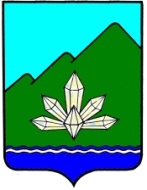 Приморский крайДума Дальнегорского городского округаседьмого созываПРОЕКТ РЕШЕНИЯ«___» _______ 2018г.                      г. Дальнегорск                                            № ____О внесении изменений в отдельныенормативные правовые акты, принятыеДумой Дальнегорского городского округав сфере имущественных отношенийРуководствуясь Гражданским кодексом Российской Федерации, федеральными законами от 06.10.2003 года №131-ФЗ «Об общих принципах организации местного самоуправления в Российской Федерации», от 26.07.2006 года №135-ФЗ «О защите конкуренции», Уставом Дальнегорского городского округа,Дума Дальнегорского городского округа,РЕШИЛА:1. Внести в Положение «О регулировании арендных отношений, предметом которых являются объекты муниципальной собственности на территории Дальнегорского городского округа», принятое решением Думы Дальнегорского городского округа от 28.02.2013 года №30 (далее – Положение) (обнародовано 05.03.2013 года, опубликовано в газете «Трудовое слово» от 06.06.2013 года №23, от 11.03.2015 года №10, 10.06.2015 года №23) следующие изменения:1.1) пункт 1.14 признать утратившим силу;1.2) пункт 2.1 изложить в следующей редакции:«2.1. Заключение договоров аренды муниципального имущества осуществляется только по результатам проведения торгов.Торги проводятся в форме аукциона или конкурса в порядке, установленном федеральным антимонопольным органом.»;1.3) пункт 2.3 изложить в следующей редакции:«2.3. По истечении срока договора аренды муниципального имущества заключение такого договора на новый срок осуществляется в соответствии с требованиями статьи 17.1 Федерального закона «О защите конкуренции».»;1.4) в приложении №1 к Положению:таблицу №1 изложить в редакции приложения к настоящему решению;в абзаце седьмом подпункта 2.2 пункта 2 слова «казино, игровые автоматы,» исключить.2. Внести в Положение «О порядке управления и распоряжения муниципальной собственностью Дальнегорского городского округа», принятое решением Думы Дальнегорского городского округа от 26.02.2009 года №966 (опубликовано в газете «Трудовое слово» от 14.03.2009 года №66-67, от 05.12.2009 года №318-319, от 07.08.2010 года №101-102, от 07.10.2015 года №40) следующие изменения:2.1) в пункте 1.8 слова «использовано в качестве залога,» исключить;2.2) абзац восьмой пункта 1.11 исключить; абзац девятый считать абзацем восьмым соответственно;2.3) абзацы второй и третий подпункта 3.6.2 пункта 3.6 изложить в следующей редакции:«- при передаче муниципального имущества в аренду, безвозмездное пользование, на условиях концессионного соглашения, а также при преобразовании муниципального унитарного предприятия;- при прекращении срока действия договоров аренды, безвозмездного пользования, концессионных соглашений, а также в случаях их расторжения;»;2.4) в пункте 5.6 слова «отдавать в залог,» исключить;2.5) раздел 7 «Залог муниципального имущества» признать утратившим силу;2.6) пункт 9.4 признать утратившим силу.3. В пункте 1 решения Думы Дальнегорского городского округа от 29.07.2010 года №1229 «О внесении изменений и дополнений в Положение «О порядке управления и распоряжения муниципальной собственностью Дальнегорского городского округа», утвержденное решением Думы Дальнегорского городского округа от 26.02.2009 года №966 (с изменениями)» (опубликовано в газете «Трудовое слово» от 07.08.2010 года №101-102) подпункт «и» признать утратившим силу.4. В пункте 1 решения Думы Дальнегорского городского округа от 25.09.2015 года №397 «О внесении изменений и дополнений в Положение «О порядке управления и распоряжения муниципальной собственностью Дальнегорского городского округа», утвержденное решением Думы Дальнегорского городского округа от 26.02.2009 года №966» (опубликовано в газете «Трудовое слово» от 07.10.2015 года №40) подпункт 1.4 признать утратившим силу.5. Настоящее решение вступает в силу после его официального опубликования в газете «Трудовое слово».Председатель ДумыДальнегорского городского округа                                                       В.И. ЯзвенкоИ.о. ГлавыДальнегорского городского округа                                                       В.Н. КолосковПриложение к проекту решения Думы Дальнегорского городского округа «О внесении изменений в отдельные нормативные правовые акты, принятые Думой Дальнегорского городского округа в сфере имущественных отношений»ПЕРЕЧЕНЬнормативных правовых актов, подлежащих изменению, дополнению, приостановлению либо признанию утратившими силу в связи с принятием проекта решения Думы городского округа «О внесении изменений в отдельные нормативные правовые акты, принятые Думой Дальнегорского городского округа в сфере имущественных отношений»В случае принятия решения «О внесении изменений в отдельные нормативные правовые акты, принятые Думой Дальнегорского городского округа в сфере имущественных отношений» будут признаны утратившими силу:1. В пункте 1 решения Думы Дальнегорского городского округа от 29.07.2010 года №1229 «О внесении изменений и дополнений в Положение «О порядке управления и распоряжения муниципальной собственностью Дальнегорского городского округа», утвержденное решением Думы Дальнегорского городского округа от 26.02.2009 года №966 (с изменениями)» (опубликовано в газете «Трудовое слово» от 07.08.2010 года №101-102) подпункт «и».2. В пункте 1 решения Думы Дальнегорского городского округа от 25.09.2015 года №397 «О внесении изменений и дополнений в Положение «О порядке управления и распоряжения муниципальной собственностью Дальнегорского городского округа», утвержденное решением Думы Дальнегорского городского округа от 26.02.2009 года №966» (опубликовано в газете «Трудовое слово» от 07.10.2015 года №40) подпункт 1.4.Председатель комитета ДумыДальнегорского городского округапо местному самоуправлению и законности                                       В.Н. Анташкевич